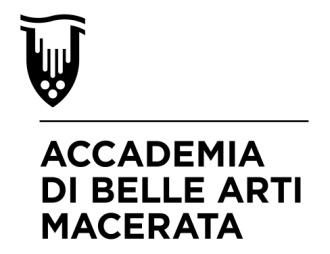 Il/la sottoscritto/a _________________________________________ nato/a a _______________________________il ________________ in servizio presso questa Accademia di Belle Arti di Macerata in qualità di:□   Docente              con incarico:     □ T.I.       □ T.D.A.      □ T.D.     dell'insegnamento di: ____________________________________________________________________________COMUNICA, ai sensi degli artt.11 e 13 del CCNL di comparto, che sarà assente per malattia nei giorni di seguito indicati:DAL ____________________  AL  ____________________          GG  N° __________CHIEDE, ai sensi della nota del Ministero della Salute prot.n. 14368/2015, ex art. 55 septies comma 5ter del D.Lgs. n. 165/2001, che gli/le vengano concessi GG  N°  __________ per□ visite   □ terapie   □ prestazioni specialistiche   □ esami diagnostici come di seguito indicato:DAL ________________  AL  ________________     e     DAL ________________  AL  ________________Il/la sottoscritto/a comunica che durante il periodo dell’assenza sarà reperibile al seguente indirizzo, se non coincide con la residenza:Via/piazza____________________________________ n._______ tel.__________________ CAP_______________città_____________________________________________  Provincia di __________________________________A.S.L. di competenza ______________________________________ Tel. __________________________________Documentazione allegata:□      Certificato medico / certificato di ricovero ospedaliero                                                                        □      Certificato valido ai sensi dell' art. 55 septies comma 5ter del D. Lgs. 165/2001□      Altro: __________________________________________________________Macerata, lì ______________________                                                firma _________________________________Spazio riservato alla segreteria amministrativa:IL DIRETTORE prof.ssa Rossella GHEZZIAL DIRETTOREACCADEMIA DI BELLE ARTIMACERATA࠶   Richiesta visita fiscale (A)     (art. . 111/11)࠶  Favorevole perché ritenuto opportuno࠶  Non favorevole perché ritenuto opportuno࠶   Autorizzazione (B)࠶ Favorevole         ࠶  Non favorevole:________________________________________